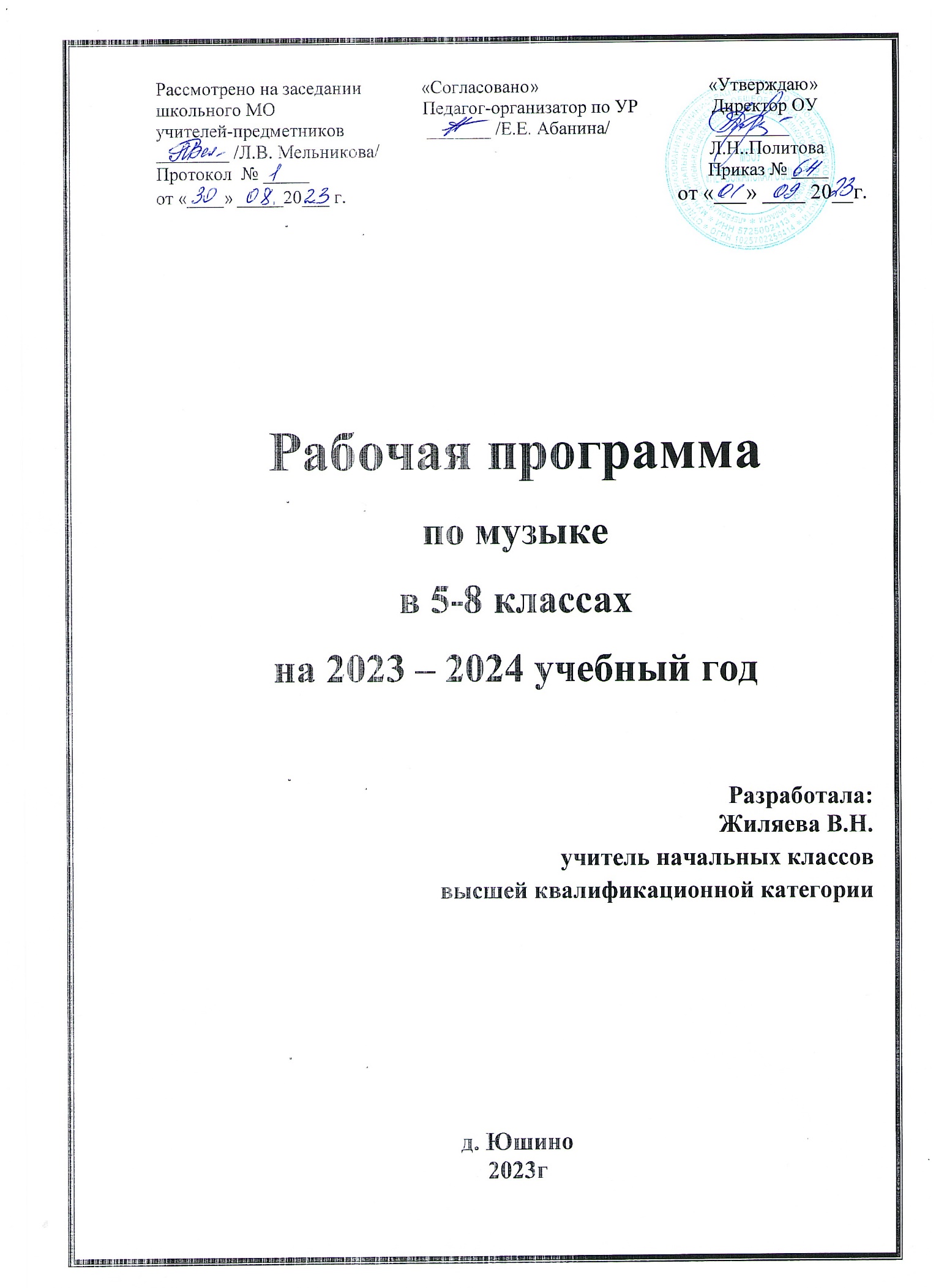 СОДЕРЖАНИЕПояснительная запискаОбщая характеристика учебного предмета «Музыка» 5—8 классыЦели и особенности изучения учебного предмета «Музыка» 5—8 классы Место учебного предмета «Музыка» в учебном планеПланируемые результаты освоения учебного предмета «Музыка» на уровне основного общего образованияЛичностные результаты Метапредметные результаты Предметные результатыСодержание учебного курса «Музыка» (по годам обучения):классклассклассклассПОЯСНИТЕЛЬНАЯ ЗАПИСКА ОБЩАЯ ХАРАКТЕРИСТИКА УЧЕБНОГО ПРЕДМЕТА «МУЗЫКА»Рабочая программа по предмету «Музыка» на уровне основного общего образованиясоставлена на основе Требований к результатам освоения программы основного общего образования, представленных в Федеральном государственном образовательном стандарте основного общего образования (Приказ Министерства Просвещения Российской Федерации от 31.05.2021 г.№ 287 «Об утверждении федерального государственного стандарта основного общего образования»), с учётом распределённых по модулям проверяемых требований к результатам освоения основной образовательной программы основного общего образования по предмету «Музыка»; Примерной программы воспитания в соответствии с Основной Образовательной Программой основного общего образования МБОУ «Центр образования с. Канчалан», её содержание реализуется в соответствии с годовым календарным планом-графиком школы. В рабочей программе учтены идеи и положения Концепции развития музыкальногообразования в Российской Федерации.ЦЕЛИ ИЗУЧЕНИЯ УЧЕБНОГО ПРЕДМЕТА «МУЗЫКА» 5-8 КЛАССЫПриоритетными целями обучения музыке в 5-8 классах являются: воспитание музыкальной культуры как части всей духовной культуры обучающихся. Основным содержанием музыкального обучения и воспитания является личный и коллективный опыт проживания и осознания специфического комплекса эмоций, чувств, образов, идей, порождаемых ситуациями эстетического восприятия (постижение мира через переживание, интонационно-смысловое обобщение, содержательный анализ произведений, моделирование художественно-творческого процесса, самовыражение через творчество).В процессе конкретизации учебных целей их реализация осуществляется по следующим направлениям:становление системы ценностей обучающихся, развитие целостного миропонимания в единстве эмоциональной и познавательной сферы;развитие потребности в общении с произведениями искусства, осознание значения музыкального искусства как универсальной формы невербальной коммуникации между людьми разных эпох и народов, эффективного способа автокоммуникации;формирование творческих способностей ребёнка, развитие внутренней мотивации к интонационно-содержательной деятельности.Основные линии содержания курса музыки в 5-8 классах представлены девятью модулями (тематическими линиями), обеспечивающими преемственность с образовательной программой начального образования и непрерывность изучения предмета и образовательной области «Искусство» на протяжении всего курса школьного обучения:модуль № 1 «Музыка моего края»;модуль № 2 «Народное музыкальное творчество России»; модуль № 3 «Музыка народов мира»;модуль № 4 «Европейская классическая музыка»; модуль № 5 «Русская классическая музыка»;модуль № 6 «Истоки и образы русской и европейской духовной музыки»; модуль № 7 «Современная музыка: основные жанры и направления»; модуль № 8 «Связь музыки с другими видами искусства»;модуль № 9 «Жанры музыкального искусства».МЕСТО УЧЕБНОГО ПРЕДМЕТА «МУЗЫКА» В УЧЕБНОМ ПЛАНЕВ соответствии с Федеральным государственным образовательным стандартом основного общего образования учебный предмет «Музыка» входит в предметную область«Искусство», является обязательным для изучения и преподаётся в основной школе с 5 по 8 класс включительно.Настоящей программой предусматривается выделение в учебном плане на изучение музыки в 5-8 классах 1 учебный час в неделю. Общее количество – 136 часов (по 34 часа в год).ПЛАНИРУЕМЫЕ РЕЗУЛЬТАТЫ ОСВОЕНИЯ УЧЕБНОГО ПРЕДМЕТА «МУЗЫКА» НА УРОВНЕ ОСНОВНОГО ОБЩЕГО ОБРАЗОВАНИЯСпецифика эстетического содержания предмета «Музыка» обусловливает тесное взаимодействие, смысловое единство трёх групп результатов: личностных, метапредметных и предметных.ЛИЧНОСТНЫЕ РЕЗУЛЬТАТЫЛичностные результаты освоения рабочей программы по музыке для основного общего образования достигаются во взаимодействии учебной и воспитательной работы, урочной и внеурочной деятельности. Они должны отражать готовность обучающихся руководствоваться системой позитивных ценностных ориентаций, в том числе в части:Патриотического воспитания:осознание российской гражданской идентичности в поли- культурном и многоконфессиональном обществе; знание Гимна России и традиций его исполнения, уважение музыкальных символов республик Российской Федерации и других стран мира; проявление интереса к освоению музыкальных традиций своего края, музыкальной культуры народов России; знание достижений отечественных музыкантов, их вклада в мировую музыкальную культуру; интерес к изучению истории отечественной музыкальной культуры; стремление развивать и сохранять музыкальную культуру своей страны, своего края.Гражданского воспитания:готовность к выполнению обязанностей гражданина и реализации его прав, уважение прав, свобод и законных интересов других людей; осознание комплекса идей и моделей поведения, отражённых в лучших произведениях мировой музыкальной классики, готовность поступать в своей жизни в соответствии с эталонами нравственного самоопределения, отражёнными в них; активное участие в музыкально-культурной жизни семьи, образовательной организации, местного сообщества, родного края, страны, в том числе в качестве участников творческих конкурсов и фестивалей, концертов, культурно- просветительских акций, в качестве волонтёра в дни праздничных мероприятий.Духовно-нравственного воспитания:ориентация на моральные ценности и нормы в ситуациях нравственного выбора; готовность воспринимать музыкальное искусство с учётом моральных и духовных ценностей этического и религиозного контекста, социально-исторических особенностей этики и эстетики; придерживаться принципов справедливости, взаимопомощи итворческого сотрудничества в процессе непосредственной музыкальной и учеб- ной деятельности, при подготовке внеклассных концертов, фестивалей, конкурсов.Эстетического воспитания:восприимчивость к различным видам искусства, умение видеть прекрасное в окружающей действительности, готовность прислушиваться к природе, людям, самому себе; осознание ценности творчества, таланта; осознание важности музыкального искусства как средства коммуникации и самовыражения; понимание ценности отечественного и мирового искусства, роли этнических культурных традиций и народного творчества; стремление к самовыражению в разных видах искусства .Ценности научного познания:ориентация в деятельности на современную систему научных представлений об основных закономерностях развития человека, природы и общества, взаимосвязях человека с природной, социальной, культурной средой; овладение музыкальным языком, навыками познания музыки как искусства интонируемого смысла; овладение основными способа- ми исследовательской деятельности на звуковом материале самой музыки, а также на материале искусствоведческой, исторической, публицистической информации о различных явлениях музыкального искусства, использование доступного объёма специальной терминологии .Физического воспитания, формирования культуры здоровья и эмоционального благополучия:осознание ценности жизни с опорой на собственный жизненный опыт и опыт восприятия произведений искусства; соблюдение правил личной безопасности и гигиены, в том числе в процессе музыкально-исполнительской, творческой, исследовательской деятельности; умение осознавать своё эмоциональное состояние и эмоциональное состояние других, использовать адекватные интонационные средства для выражения своего состояния, в том числе в процессе повседневного общения; сформированность навыков рефлексии, признание своего права на ошибку и такого же права другого человека.Трудового воспитания:установка на посильное активное участие в практической деятельности; трудолюбие в учёбе, настойчивость в достижении поставленных целей; интерес к практическому изучению профессий в сфере культуры и искусства; уважение к труду и результатам трудовой деятельности.Экологического воспитания:повышение уровня экологической культуры, осознание глобального характера экологических проблем и путей их решения; участие в экологических проектах через различные формы музыкального творчества.Личностные результаты, обеспечивающие адаптацию обучающегося к изменяющимся условиям социальной и природной среды:освоение обучающимися социального опыта, основных социальных ролей, норм и правил общественного поведения, форм социальной жизни, включая семью, группы, сформированные в учебной исследовательской и творческой деятельности, а также в рамках социального взаимодействия с людьми из другой культурной среды;стремление перенимать опыт, учиться у других людей – как взрослых, так и сверстников, в том числе в разнообразных проявлениях творчества, овладения различными навыками в сфере музыкального и других видов искусства;смелость при соприкосновении с новым эмоциональным опытом, воспитание чувства нового, способность ставить и решать нестандартные задачи, предвидеть ход событий, обращать внимание на перспективные тенденции и направления развития культуры и социума;способность осознавать стрессовую ситуацию, оценивать происходящие изменения и их последствия, опираясь на жизненный интонационный и эмоциональный опыт, опыт и навыки управления своими психо-эмоциональными ресурсами в стрессовой ситуации, воля к победе.МЕТАПРЕДМЕТНЫЕ РЕЗУЛЬТАТЫМетапредметные результаты освоения основной образовательной программы, формируемые при изучении предмета «Музыка»:Овладение универсальными познавательными действиями Базовые логические действия:устанавливать существенные признаки для классификации музыкальных явлений, выбирать основания для анализа, сравнения и обобщения отдельных интонаций, мелодий и ритмов, других элементов музыкального языка;сопоставлять, сравнивать на основании существенных признаков произведения, жанры и стили музыкального и других видов искусства;обнаруживать взаимные влияния отдельных видов, жанров и стилей музыки друг на друга, формулировать гипотезы о взаимосвязях;выявлять общее и особенное, закономерности и противоречия в комплексе выразительных средств, используемых при создании музыкального образа конкретного произведения, жанра, стиля;выявлять и характеризовать существенные признаки конкретного музыкального звучания;самостоятельно обобщать и формулировать выводы по результатам проведённого слухового наблюдения-исследования .Базовые исследовательские действия:следовать внутренним слухом за развитием музыкального процесса, «наблюдать» звучание музыки;использовать	вопросы		как	исследовательский	инструмент	познания; формулировать	собственные	вопросы,		фиксирующие	несоответствие	между реальным и желательным состоянием учебной ситуации, восприятия, исполнения музыки; составлять алгоритм действий и использовать его для решения учебных, в том числеисполнительских и творческих задач;проводить по самостоятельно составленному плану небольшое исследование по установлению особенностей музыкально-языковых единиц, сравнению художественных процессов, музыкальных явлений, культурных объектов между собой;самостоятельно формулировать обобщения и выводы по результатам проведённого наблюдения, слухового исследования.Работа с информацией:применять различные методы, инструменты и запросы при поиске и отборе информации с учётом предложенной учебной задачи и заданных критериев;понимать специфику работы с аудиоинформацией, музыкальными записями;использовать интонирование для запоминания звуковой информации, музыкальных произведений;выбирать, анализировать, интерпретировать, обобщать и систематизировать информацию, представленную в аудио- и видеоформатах, текстах, таблицах, схемах;использовать смысловое чтение для извлечения, обобщения и систематизации информации из одного или нескольких источников с учётом поставленных целей;оценивать надёжность информации по критериям, предложенным учителем или сформулированным самостоятельно;различать тексты информационного и художественного содержания, трансформировать, интерпретировать их в соответствии с учебной задачей;самостоятельно выбирать оптимальную форму представления информации (текст, таблица, схема, презентация, театрализация и др.) в зависимости от коммуникативной установки.Овладение системой универсальных познавательных действий обеспечивает сформированность когнитивных навыков обучающихся, в том числе развитие специфического типа интеллектуальной деятельности – музыкального мышления.Овладение универсальными коммуникативными действиями Невербальная коммуникация:воспринимать музыку как искусство интонируемого смысла, стремиться понять эмоционально-образное содержание музыкального высказывания, понимать ограниченность словесного языка в передаче смысла музыкального произведения;передавать в собственном исполнении музыки художественное содержание, выражать настроение, чувства, личное отношение к исполняемому произведению;осознанно пользоваться интонационной выразительностью в обыденной речи, понимать культурные нормы и значение интонации в повседневном общении;эффективно использовать интонационно-выразительные возможности в ситуации публичного выступления;распознавать невербальные средства общения (интонация, мимика, жесты), расценивать их как полноценные элементы коммуникации, адекватно включаться в соответствующий уровень общения.Вербальное общение:воспринимать и формулировать суждения, выражать эмоции в соответствии с условиями и целями общения;выражать своё мнение, в том числе впечатления от общения с музыкальным искусством в устных и письменных текстах;понимать намерения других, проявлять уважительное отношение к собеседнику и в корректной форме формулировать свои возражения;вести диалог, дискуссию, задавать вопросы по существу обсуждаемой темы, поддерживать благожелательный тон диалога;публично представлять результаты учебной и творческой деятельности. Совместная деятельность (сотрудничество):Развивать навыки эстетически опосредованного сотрудничества, соучастия, сопереживания в процессе исполнения и восприятия музыки; понимать ценность такого социально- психологического опыта, экстраполировать его на другие сферы взаимодействия;понимать и использовать преимущества коллективной, групповой и индивидуальной музыкальной деятельности, выбирать наиболее эффективные формы взаимодействия при решении поставленной задачи;принимать цель совместной деятельности, коллективно строить действия по её достижению: распределять роли, договариваться, обсуждать процесс и результат совместной работы; уметь обобщать мнения нескольких людей, проявлять готовность руководить, выполнять поручения, подчиняться;оценивать качество своего вклада в общий продукт по критериям, самостоятельно сформулированным участниками взаимодействия; сравнивать результаты с исходной задачей и вклад каждого члена команды в достижение результатов, разделять сферу ответственности и проявлять готовность к представлению отчёта перед группой.Овладение универсальными регулятивными действиями Самоорганизация:ставить перед собой среднесрочные и долгосрочные цели по самосовершенствованию, в том числе в части творческих, исполнительских навыков и способностей, настойчиво продвигаться к поставленной цели;планировать достижение целей через решение ряда последовательных задач частного характера;самостоятельно составлять план действий, вносить необходимые коррективы в ходе его реализации;выявлять наиболее важные проблемы для решения в учебных и жизненных ситуациях;самостоятельно составлять алгоритм решения задачи (или его часть), выбирать способ решения учебной задачи с учётом имеющихся ресурсов и собственных возможностей, аргументировать предлагаемые варианты решений;делать выбор и брать за него ответственность на себя. Самоконтроль (рефлексия):владеть способами самоконтроля, самомотивации и рефлексии;давать адекватную оценку учебной ситуации и предлагать план её изменения; предвидеть трудности, которые могут возникнуть при решении учебной задачи, иадаптировать решение к меняющимся обстоятельствам;объяснять причины достижения (недостижения) результатов деятельности; понимать причины неудач и уметь предупреждать их, давать оценку приобретённому опыту;использовать музыку для улучшения самочувствия, сознательного управления своим психоэмоциональным состоянием, в том числе стимулировать состояния активности (бодрости), отдыха (релаксации), концентрации внимания и т.д.Эмоциональный интеллект:чувствовать, понимать эмоциональное состояние самого себя и других людей, использовать возможности музыкального искусства для расширения своих компетенций в данной сфере;развивать способность управлять собственными эмоциями и эмоциями других как в повседневной жизни, так и в ситуациях музыкально-опосредованного общения;выявлять и анализировать причины эмоций; понимать мотивы и намерения другого человека, анализируя коммуникативно-интонационную ситуацию; регулировать способ выражения собственных эмоций.Принятие себя и других:уважительно   и   осознанно   относиться   к   другому   человеку   и   его	мнению, эстетическим предпочтениям и вкусам;признавать	своё	и	чужое	право	на	ошибку,	при	обнаружении	ошибки фокусироваться не на ней самой, а на способе улучшения результатов деятельности;принимать себя и других, не осуждая; проявлять открытость; осознавать невозможность контролировать всё вокруг.Овладение системой универсальных учебных регулятивных действий обеспечивает формирование смысловых установок личности (внутренняя позиция личности) и жизненных навыков личности (управления собой, самодисциплины, устойчивого поведения, эмоционального душевного равновесия и т.д.).ПРЕДМЕТНЫЕ РЕЗУЛЬТАТЫПредметные результаты характеризуют сформированность у обучающихся основ музыкальной культуры и проявляются в способности к музыкальной деятельности, потребности в регулярном общении с музыкальным искусством во всех доступных формах, органичном включении музыки в актуальный контекст своей жизни.Обучающиеся, освоившие основную образовательную программу по предмету«Музыка»:осознают принципы универсальности и всеобщности музыки как вида искусства, неразрывную связь музыки и жизни человека, всего человечества, могут рассуждать на эту тему;воспринимают российскую музыкальную культуру как целостное и самобытное цивилизационное явление; знают достижения отечественных мастеров музыкальной культуры, испытывают гордость за них;сознательно стремятся к укреплению и сохранению собственной музыкальной идентичности (разбираются в особенностях музыкальной культуры своего народа, узнают на слух родные интонации среди других, стремятся участвовать в исполнении музыки своей национальной традиции, понимают ответственность за сохранение и передачу следующим поколениям музыкальной культуры своего народа);понимают роль музыки как социально значимого явления, формирующего общественные вкусы и настроения, включённого в развитие политического, экономического, религиозного, иных аспектов развития общества.Предметные результаты, формируемые в ходе изучения предмета «Музыка», сгруппированы по учебным модулям и должны отражать сформированность умений.СОДЕРЖАНИЕ УЧЕБНОГО КУРСА «МУЗЫКА» (ПО ГОДАМ ОБУЧЕНИЯ)классМодуль «МУЗЫКА МОЕГО КРАЯ»Фольклор – народное творчествоТрадиционная музыка – отражение жизни народа. Жанры детского и игрового фольклора (игры, пляски, хороводы и др.).Календарный фольклорКалендарные обряды, традиционные для данной местности (осенние, зимние, весенние – на выбор учителя).Mодуль «ЕВРОПЕЙСКАЯ КЛАССИЧЕСКАЯ МУЗЫКА»Национальные истоки классической музыкиНациональный музыкальный стиль на примере творчества Ф. Шопена, Э. Грига и др. Значение и роль композитора – основоположника национальной классической музыки. Характерные жанры, образы, элементы музыкального языка.Музыкант и публикаКумиры публики (на примере творчества В. А. Моцарта, Н. Паганини, Ф. Листа и др.). Виртуозность. Талант, труд, миссия композитора, исполнителя. Признание публики. Культура слушателя. Традиции слушания музыки в прошлые века и сегодня.Модуль «РУССКАЯ КЛАССИЧЕСКАЯ МУЗЫКА»Образы родной землиВокальная музыка на стихи русских поэтов, программные инструментальные произведения, посвящённые картинам русской природы, народного быта, сказкам, легендам (на примере творчества М. И. Глинки, С. В. Рахманинова, В. А. Гаврилина и др.).Русская исполнительская школаТворчество выдающихся отечественных исполнителей (С. Рихтер, Л. Коган, М. Ростропович, Е. Мравинский и др.). Консерватории в Москве и Санкт-Петербурге, родном городе. Конкурс имени П. И. Чайковского.Модуль «СВЯЗЬ МУЗЫКИ С ДРУГИМИ ВИДАМИ ИСКУССТВА»«Музыка и литератураКолокола. Колокольные звоны (благовест, трезвон и др.). Звонарские приговорки. Колокольность в музыке русских композиторов. Единство слова и музыки в вокальных жанрах (песня, романс, кантата, ноктюрн, баркарола, былина и др.). Интонации рассказа, повествования в инструментальной музыке (поэма, баллада и др.). Программная музыка.Музыка и живописьМолитва, хорал, песнопение, духовный стих. Образы духовной музыки в творчестве композиторов-классиков. Выразительные средства музыкального и изобразительного искусства. Аналогии: ритм, композиция, линия – мелодия, пятно – созвучие, колорит – тембр, светлотность – динамика и т. д. Программная музыка. Импрессионизм (на примере творчества французских клавесинистов, К. Дебюсси, А.К. Лядова и др.).классМодуль «НАРОДНОЕ МУЗЫКАЛЬНОЕ ТВОРЧЕСТВО РОССИИ»Россия – наш общий домБогатство и разнообразие фольклорных традиций народов нашей страны. Музыка наших соседей, музыка других регионов.Фольклорные жанрыОбщее и особенное в фольклоре народов России: лирика, эпос, танец.Фольклор в творчестве профессиональных композиторовНародные истоки композиторского творчества: обработки фольклора, цитаты; картины родной природы и отражение типичных образов, характеров, важных исторических событий.Mодуль «ЕВРОПЕЙСКАЯ КЛАССИЧЕСКАЯ МУЗЫКА»Музыка – зеркало эпохиИскусство как отражение, с одной стороны – образа жизни, с другой – главных ценностей, идеалов конкретной эпохи. Стили барокко и классицизм (круг основныхобразов, характерных интонаций, жанров). Полифонический и гомофонно-гармонический склад на примере творчества И.С. Баха и Л. ван Бетховена.Музыкальный образГероические образы в музыке. Лирический герой музыкального произведения. Судьба человека – судьба человечества (на примере творчества Л. ван Бетховена, Ф. Шуберта и др.). Стили классицизм и романтизм (круг основных образов, характерных интонаций, жанров).Модуль «РУССКАЯ КЛАССИЧЕСКАЯ МУЗЫКА»Золотой век русской культурыСветская музыка российского дворянства XIX века: музыкальные салоны, домашнее музицирование, балы, театры. Увлечение западным искусством, появление своих гениев. Синтез западно-европейской культуры и русских интонаций, настроений, образов (на примере творчества М. И. Глинки, П. И. Чайковского, Н. А. Римского-Корсакова и др.).История страны и народа в музыке русских композиторовОбразы народных героев, тема служения Отечеству в крупных театральных и симфонических произведениях русских композиторов (на примере сочинений композиторов – членов «Могучей кучки», С. С. Прокофьева, Г. В. Свиридова и др.).Модуль «ЖАНРЫ МУЗЫКАЛЬНОГО ИСКУССТВА»Камерная музыкаЖанры камерной вокальной музыки (песня, романс, вокализ и др.). Инструментальная миниатюра (вальс, ноктюрн, прелюдия, каприс и др.). Одночастная, двухчастная, трёхчастная репризная форма. Куплетная форма.Циклические формы и жанрыСюита, цикл миниатюр (вокальных, инструментальных). Принцип контраста. Прелюдия и фуга. Соната, концерт: трёхчастная форма, контраст основных тем, разработочный принцип развития.классМодуль «МУЗЫКА НАРОДОВ МИРА»Музыка — древнейший язык человечестваАрхеологические находки, легенды и сказания о музыке древних. Древняя Греция – колыбель европейской культуры (театр, хор, оркестр, лады, учение о гармонии и др.).Музыкальный фольклор народов ЕвропыИнтонации и ритмы, формы и жанры европейского фольклора. Отражение европейского фольклора в творчестве профессиональных композиторов.Mодуль «ЕВРОПЕЙСКАЯ КЛАССИЧЕСКАЯ МУЗЫКА»Музыкальная драматургияРазвитие музыкальных образов. Музыкальная тема. Принципы музыкального развития: повтор, контраст, разработка. Музыкальная форма – строение музыкального произведенияМодуль «СВЯЗЬ МУЗЫКИ С ДРУГИМИ ВИДАМИ ИСКУССТВА»Музыка и театрМузыка к драматическому спектаклю (на примере творчества Э. Грига, Л. ван Бетховена, А.Г. Шнитке, Д.Д. Шостаковича и др.). Единство музыки, драматургии, сценической живописи, хореографииМузыка кино и телевиденияМузыка в немом и звуковом кино. Внутрикадровая и закадровая музыка. Жанры фильма-оперы, фильма-балета, фильма-мюзикла, музыкального мультфильма (на примере произведений Р. Роджерса, Ф. Лоу, Г. Гладкова, А. Шнитке)Модуль «ЖАНРЫ МУЗЫКАЛЬНОГО ИСКУССТВА»Симфоническая музыкаОдночастные симфонические жанры (увертюра, картина). Симфония.Модуль «ИСТОКИ И ОБРАЗЫ РУССКОЙ И ЕВРОПЕЙСКОЙ ДУХОВНОЙ МУЗЫКИ»Храмовый синтез искусствМузыка православного и католического богослужения (колокола, пение a capella / пение в сопровождении органа). Основные жанры, традиции. Образы Христа, Богородицы, Рождества, Воскресения.Развитие церковной музыкиЕвропейская музыка религиозной традиции (григорианский хорал, изобретение нотной записи Гвидо д’Ареццо, протестантский хорал). Русская музыка религиозной традиции (знаменный распев, крюковая запись, партесное пение). Полифония в западной и русской духовной музыке. Жанры: кантата, духовный концерт, реквием.Музыкальные жанры богослуженияЭстетическое содержание и жизненное предназначение духовной музыки. Многочастные произведения на канонические тексты: католическая месса, православная литургия, всенощное бдение.классМодуль «МУЗЫКА МОЕГО КРАЯ»Семейный фольклорФольклорные жанры, связанные с жизнью человека: свадебный обряд, рекрутские песни, плачи-причитания.Наш край сегодняСовременная музыкальная культура родного края. Гимн республики, города (при наличии). Земляки – композиторы, исполнители, деятели культуры. Театр, филармония, консерватория.Модуль «ЖАНРЫ МУЗЫКАЛЬНОГО ИСКУССТВА»Театральные жанрыОпера, балет. Либретто. Строение музыкального спектакля: увертюра, действия, антракты, финал. Массовые сцены. Сольные номера главных героев. Номерная структура и сквозное развитие сюжета. Лейтмотивы. Роль оркестра в музыкальном спектакле.Mодуль «РУССКАЯ КЛАССИЧЕСКАЯ МУЗЫКА»Русский балетМировая слава русского балета. Творчество композиторов (П.И. Чайковский, С.С. Прокофьев, И.Ф. Стравинский, Р.К. Щедрин), балетмейстеров, артистов балета. Дягилевские сезоны.Русская музыка – взгляд в будущееИдея светомузыки. Мистерии А. Н. Скрябина. Терменвокс, синтезатор Е. Мурзина, электронная музыка (на примере творчества А.Г. Шнитке, Э.Н. Артемьева и др.).Mодуль «ЕВРОПЕЙСКАЯ КЛАССИЧЕСКАЯ МУЗЫКА»Музыкальный стильСтиль как единство эстетических идеалов, круга образов, драматургических приёмов, музыкального языка. (На примере творчества В.А. Моцарта, К. Дебюсси, А. Шёнберга и др.).Модуль «СОВРЕМЕННАЯ МУЗЫКА: ОСНОВНЫЕ ЖАНРЫ И НАПРАВЛЕНИЯ»ДжазДжаз – основа популярной музыки XX века. Особенности джазового языка и стиля (свинг, синкопы, ударные и духовые инструменты, вопросо-ответная структура мотивов, гармоническая сетка, импровизация).МюзиклОсобенности жанра. Классика жанра – мюзиклы середины XX века (на примере творчества Ф. Лоу, Р. Роджерса, Э.Л. Уэббера и др.). Современные постановки в жанре мюзикла на российской сцене.ПЛАНИРУЕМЫЕ ПРЕДМЕТНЫЕ РЕЗУЛЬТАТЫ ОСВОЕНИЯ РАБОЧЕЙ ПРОГРАММЫ КУРСА «МУЗЫКА» (ПО ГОДАМ ОБУЧЕНИЯ)Предметные результаты, формируемые в ходе изучения предмета «Музыка», сгруппированы по учебным модулям и должны отражать сформированность умений.классМодуль «Музыка моего края»:знать музыкальные традиции своей республики, края, народа;характеризовать	особенности	творчества	народных	и	профессиональных музыкантов, творческих коллективов своего края;исполнять и оценивать образцы музыкального фольклора и сочинения композиторов своей малой родины.Модуль «Европейская классическая музыка»:различать на слух произведения европейских композиторов-классиков, называть автора, произведение, исполнительский состав;определять	принадлежность	музыкального	произведения	к	одному	из художественных стилей (барокко, классицизм, романтизм, импрессионизм);исполнять (в том числе фрагментарно) сочинения композиторов-классиков; характеризовать музыкальный образ и выразительные средства, использованныекомпозитором, способы развития и форму строения музыкального произведения; характеризовать творчество не менее двух композиторов-классиков, приводитьпримеры наиболее известных сочинений.Модуль «Русская классическая музыка»:различать на слух произведения русских композиторов-классиков, называть автора, произведение, исполнительский состав;характеризовать музыкальный образ и выразительные средства, использованные композитором, способы развития и форму строения музыкального произведения;исполнять (в том числе фрагментарно, отдельными темами) сочинения русских композиторов;характеризовать творчество не менее двух отечественных композиторов-классиков, приводить примеры наиболее известных сочинений.Модуль «Связь музыки с другими видами искусства»:определять стилевые и жанровые параллели между музыкой и другими видами искусств;различать и анализировать средства выразительности разных видов искусств; импровизировать, создавать произведения в одном виде искусства на основевосприятия произведения другого вида искусства (сочинение, рисунок по мотивам музыкального произведения, озвучивание картин, кинофрагментов и т. п.) или подбирать ассоциативные пары произведений из разных видов искусств, объясняя логику выбора;высказывать суждения об основной идее, средствах её воплощения, интонационных особенностях, жанре, исполнителях музыкального произведения.классМодуль «Народное музыкальное творчество России»:определять на слух музыкальные образцы, относящиеся к русскому музыкальному фольклору, к музыке народов Северного Кавказа; республик Поволжья, Сибири (не менее трёх региональных фольклорных традиций на выбор учителя);различать на слух и исполнять произведения различных жанров фольклорной музыки;определять на слух принадлежность народных музыкальных инструментов к группам духовых, струнных, ударно-шумовых инструментов;объяснять на примерах связь устного народного музыкального творчества и деятельности профессиональных музыкантов в развитии общей культуры страны.Модуль «Европейская классическая музыка»:различать на слух произведения европейских композиторов-классиков, называть автора, произведение, исполнительский состав;определять принадлежность музыкального произведения к одному из художественных стилей (барокко, классицизм, романтизм, импрессионизм);исполнять	(в	том		числе	фрагментарно)	сочинения	композиторов-классиков; характеризовать музыкальный образ и выразительные средства, использованные композитором,	способы	развития		и	форму   строения	музыкального	произведения; характеризовать творчество не менее двух композиторов-классиков, приводитьпримеры наиболее известных сочинений.Модуль «Русская классическая музыка»:различать на слух произведения русских композиторов-классиков, называть автора, произведение, исполнительский состав;характеризовать музыкальный образ и выразительные средства, использованные композитором, способы развития и форму строения музыкального произведения;исполнять (в том числе фрагментарно, отдельными темами) сочинения русских композиторов;характеризовать творчество не менее двух отечественных композиторов-классиков, приводить примеры наиболее известных сочинений.Модуль «Жанры музыкального искусства»:различать и характеризовать жанры музыки (театральные, камерные и симфонические, вокальные и инструментальные и т.д.), знать их разновидности, приводить примеры;рассуждать о круге образов и средствах их воплощения, типичных для данногожанра;выразительно исполнять произведения (в том числе фрагменты) вокальных,инструментальных и музыкально-театральных жанров.классМодуль «Музыка народов мира»:определять на слух музыкальные произведения, относящиеся к западно- европейской, латино-американской, азиатской традиционной музыкальной культуре, в том числе к отдельным самобытным культурно-национальным традициям;различать на слух и исполнять произведения различных жанров фольклорной музыки;определять на слух принадлежность народных музыкальных инструментов к группам духовых, струнных, ударно-шумовых инструментов;различать на слух и узнавать признаки влияния музыки разных народов мира в сочинениях профессиональных композиторов (из числа изученных культурно- национальных традиций и жанров).Модуль «Европейская классическая музыка»:различать на слух произведения европейских композиторов-классиков, называть автора, произведение, исполнительский состав;определять принадлежность музыкального произведения к одному из художественных стилей (барокко, классицизм, романтизм, импрессионизм);исполнять	(в	том		числе	фрагментарно)	сочинения	композиторов-классиков; характеризовать музыкальный образ и выразительные средства, использованные композитором,	способы	развития		и	форму   строения	музыкального	произведения; характеризовать творчество не менее двух композиторов-классиков, приводитьпримеры наиболее известных сочинений.Модуль «Жанры музыкального искусства»:различать и характеризовать жанры музыки (театральные, камерные и симфонические, вокальные и инструментальные и т.д.), знать их разновидности, приводить примеры;рассуждать о круге образов и средствах их воплощения, типичных для данногожанра;выразительно исполнять произведения (в том числе фрагменты) вокальных,инструментальных и музыкально-театральных жанров.Модуль «Истоки и образы русской и европейской духовной музыки»:различать и характеризовать жанры и произведения русской и европейской духовной музыки;исполнять произведения русской и европейской духовной музыки; приводить примеры сочинений духовной музыки, называть их автора. Модуль «Связь музыки с другими видами искусства»:определять стилевые и жанровые параллели между музыкой и другими видами искусств;различать и анализировать средства выразительности разных видов искусств; импровизировать, создавать произведения в одном виде искусства на основевосприятия произведения другого вида искусства (сочинение, рисунок по мотивам музыкального произведения, озвучивание картин, кинофрагментов и т. п.) или подбирать ассоциативные пары произведений из разных видов искусств, объясняя логику выбора;высказывать суждения об основной идее, средствах её воплощения, интонационных особенностях, жанре, исполнителях музыкального произведения.классМодуль «Музыка моего края»:знать музыкальные традиции своей республики, края, народа;характеризовать особенности творчества народных и профессиональных музыкантов, творческих коллективов своего края;исполнять и оценивать образцы музыкального фольклора и сочинения композиторов своей малой родины.Модуль «Жанры музыкального искусства»:различать и характеризовать жанры музыки (театральные, камерные и симфонические, вокальные и инструментальные и т.д.), знать их разновидности, приводить примеры;рассуждать о круге образов и средствах их воплощения, типичных для данногожанра;выразительно исполнять произведения (в том числе фрагменты) вокальных,инструментальных и музыкально-театральных жанров.Модуль «Русская классическая музыка»:различать на слух произведения русских композиторов-классиков, называть автора, произведение, исполнительский состав;характеризовать музыкальный образ и выразительные средства, использованные композитором, способы развития и форму строения музыкального произведения;исполнять (в том числе фрагментарно, отдельными темами) сочинения русских композиторов;характеризовать творчество не менее двух отечественных композиторов-классиков, приводить примеры наиболее известных сочинений.Модуль «Европейская классическая музыка»:различать на слух произведения европейских композиторов-классиков, называть автора, произведение, исполнительский состав;определять	принадлежность	музыкального	произведения	к	одному	из художественных стилей (барокко, классицизм, романтизм, импрессионизм);исполнять (в том числе фрагментарно) сочинения композиторов-классиков; характеризовать музыкальный образ и выразительные средства, использованныекомпозитором, способы развития и форму строения музыкального произведения; характеризовать творчество не менее двух композиторов-классиков, приводитьпримеры наиболее известных сочинений.Модуль «Современная музыка: основные жанры и направления»:определять и характеризовать стили, направления и жанры современной музыки; различать и определять на слух виды оркестров, ансамблей, тембры музыкальныхинструментов, входящих в их состав;исполнять современные музыкальные произведения в разных видах деятельности.Тематическое планирование предмета «Музыка»5_ класс6_ класс7_ класс8_ классУЧЕБНО-МЕТОДИЧЕСКОЕ ОБЕСПЕЧЕНИЕ ОБРАЗОВАТЕЛЬНОГО ПРОЦЕССАОБЯЗАТЕЛЬНЫЕ УЧЕБНЫЕ МАТЕРИАЛЫ ДЛЯ УЧЕНИКА:Музыка, 5 класс /Сергеева Г. П., Критская Е. Д., Акционерное общество«Издательство «Просвещение»; 2019.Музыка, 6 класс /Сергеева Г. П., Критская Е. Д., Акционерное общество«Издательство «Просвещение»; 2019.Музыка, 7 класс /Сергеева Г. П., Критская Е. Д., Акционерное общество«Издательство «Просвещение»; 2019.Музыка, 8 класс /Сергеева Г. П., Критская Е. Д., Акционерное общество«Издательство «Просвещение»; 2019.МЕТОДИЧЕСКИЕ МАТЕРИАЛЫ ДЛЯ УЧИТЕЛЯ:Музыка. Хрестоматия музыкального материала. 5 класс [ Ноты]: пособие для учителя / сост. Е. Д. Критская. – М.: Просвещение, 2019.Музыка. Хрестоматия музыкального материала. 6 класс [ Ноты]: пособие для учителя / сост. Е. Д. Критская. – М.: Просвещение, 2019.Музыка. Хрестоматия музыкального материала. 7 класс [ Ноты]: пособие для учителя / сост. Е. Д. Критская. – М.: Просвещение, 2019.Музыка. Хрестоматия музыкального материала. 8 класс [ Ноты]: пособие для учителя / сост. Е. Д. Критская. – М.: Просвещение, 2019.Музыка. Фонохрестоматия. 5 класс [ Электронный ресурс] / сост. Е. Д. Критская, Г. П. Сергеева, Т. С. Шмагина. – М.: Просвещение, 2019. – 1 электрон. опт. диск (CD- ROM).Музыка. Фонохрестоматия. 6 класс [ Электронный ресурс] / сост. Е. Д. Критская, Г. П. Сергеева, Т. С. Шмагина. – М.: Просвещение, 2019. – 1 электрон. опт. диск (CD- ROM).Музыка. Фонохрестоматия. 7 класс [ Электронный ресурс] / сост. Е. Д. Критская, Г. П. Сергеева, Т. С. Шмагина. – М.: Просвещение, 2019. – 1 электрон. опт. диск (CD- ROM).Музыка. Фонохрестоматия. 8 класс [ Электронный ресурс] / сост. Е. Д. Критская, Г. П. Сергеева, Т. С. Шмагина. – М.: Просвещение, 2019. – 1 электрон. опт. диск (CD- ROM).Музыка. 5 - 8 классы. Сборник рабочих программ. Предметная линия учебников Г. П. Сергеевой, Е. Д. Критской: пособие для уч ителей общеобразоват. организаций / [ Г. П. Сергеева, Е. Д. Критская, И. Э. Кашекова]. – 4- е изд. – М.: Просвещение, 2019. – 126 с.Уроки музыки. Поурочные разработки . 5- 6 классы / Г. П. Сергеева, Е. Д. Критская. - 3- е изд. - М.: Просвещение, 2019. - 230 г.Уроки музыки. Поурочные разработки. 7 - 8 классы / Г. П. Сергеева, Е. Д. Критская. - 3- е изд. - М.: Просвещение, 2019. - 331 г.ЦИФРОВЫЕ ОБРАЗОВАТЕЛЬНЫЕ РЕСУРСЫ И РЕСУРСЫ СЕТИ ИНТЕРНЕТ:Единая коллекция - http://collection. cross- edu. ru/catalog/rubr/ f544 b3 b7 - f1 f4- 5 b76- f453- 552 f31d9 b164Российский общеобразовательный портал - http://music. edu. ru/Детские электронные книги и презентации  - http://viki. rdf. ru/Единая коллекция Цифровых Образовательных Р есурсов. – Режим доступа: http://school- collection. edu. ruРоссийская Электронная ШколаМАТЕРИАЛЬНО-ТЕХНИЧЕСКОЕ ОБЕСПЕЧЕНИЕ ОБРАЗОВАТЕЛЬНОГО ПРОЦЕССАУЧЕБНОЕ ОБОРУДОВАНИЕ:Классная магнитная доска, компьютер, мультимедийный проектор, экспозиционный экран, МФУ.ОБОРУДОВАНИЕ ДЛЯ ПРОВЕДЕНИЯ ПРАКТИЧЕСКИХ РАБОТ :Классная магнитная доска, компьютер, мультимедийный проектор, экспозиционный экран, МФУ.Приложение к РП учебного предмета «Музыка»Календарно-тематическое планирование по предмету «Музыка» в 5 классеПриложение к РП учебного предмета «Музыка»Календарно-тематическое планирование по предмету «Музыка» в 6классеПриложение к РП учебного предмета «Музыка»Календарно-тематическое планирование по предмету «Музыка» в 7 классеПриложение к РП учебного предмета «Музыка»Календарно-тематическое планирование по предмету «Музыка» в 8 классе№ п/пНаименование разделов и тем программыКоличество часовКоличество часовКоличество часовВиды деятельностиВиды, формы контроляЭлектронные (цифровые) образовательные ресурсы№ п/пНаименование разделов и тем программыВсегоКонтрольные работыПрактические работыВиды деятельностиВиды, формы контроляЭлектронные (цифровые) образовательные ресурсыМодуль 1. Музыка моего краяМодуль 1. Музыка моего краяМодуль 1. Музыка моего краяМодуль 1. Музыка моего краяМодуль 1. Музыка моего краяМодуль 1. Музыка моего краяМодуль 1. Музыка моего краяМодуль 1. Музыка моего края1.1Фольклор – народное творчество.502Разучивание и исполнение народных песен, танцев, инструментальных наигрышей, фольклорных игр.Самооценка с использованием«Оценочного листа».https://resh.edu.ru/subject/lesson/7421/start/314766/1.2Календарный фольклор.301Знакомство с символикой календарных обрядов, поиск информации осоответствующихУстный опрос.https://resh.edu.ru/subject/lesson/7420/start/298442/фольклорных традициях.Итого по модулю:Итого по модулю:803Модуль 2. Русская классическая музыкаМодуль 2. Русская классическая музыкаМодуль 2. Русская классическая музыкаМодуль 2. Русская классическая музыкаМодуль 2. Русская классическая музыкаМодуль 2. Русская классическая музыкаМодуль 2. Русская классическая музыкаМодуль 2. Русская классическая музыка2.1Образы родной земли.602Разучивание, исполнение не менее одного вокального произведения, сочинённого русским композитором- классиком;Рисование по мотивам прослушанных музыкальных произведений.Устный опрос; Самооценка с использованием«Оценочного листа».https://resh.edu.ru/subject/lesson/7423/start/255279/2.2Русская исполнительская школа.100Слушание одних и тех же произведений в исполнении разных музыкантов, оценка особенностей интерпретации.Самооценка с использованием«Оценочного листа».https://resh.edu.ru/subject/lesson/7431/start/291880/Итого по модулю:Итого по модулю:702Модуль 3. Европейская классическая музыкаМодуль 3. Европейская классическая музыкаМодуль 3. Европейская классическая музыкаМодуль 3. Европейская классическая музыкаМодуль 3. Европейская классическая музыкаМодуль 3. Европейская классическая музыкаМодуль 3. Европейская классическая музыкаМодуль 3. Европейская классическая музыка3.1Национальные истоки классической музыки.803Знакомство с образцами музыки разных жанров, типичных для рассматриваемых национальных стилей, творчества изучаемых композиторов; Определение на слух характерных интонаций, ритмов, элементов музыкального языка, умение напеть наиболее яркие интонации, прохлопать ритмические примеры из числа изучаемых классических произведений; Разучивание, исполнение не менее одного вокального произведения, сочинённого композитором-классиком (из числаУстный опрос; Самооценка с использованием«Оценочного листа».https://resh.edu.ru/subject/lesson/7422/start/255314/изучаемых в данном разделе).3.2Музыкант и публика.201Знание и соблюдение общепринятых норм слушания музыки, правил поведения в концертном зале, театре оперы и балета; Создание тематической подборки музыкальных произведений для домашнего прослушивания.Самооценка с использованием«Оценочного листа».https://resh.edu.ru/subject/lesson/7427/start/305962/Итого по модулю:Итого по модулю:1004Модуль 4. Связь музыки с другими видами искусстваМодуль 4. Связь музыки с другими видами искусстваМодуль 4. Связь музыки с другими видами искусстваМодуль 4. Связь музыки с другими видами искусстваМодуль 4. Связь музыки с другими видами искусстваМодуль 4. Связь музыки с другими видами искусстваМодуль 4. Связь музыки с другими видами искусстваМодуль 4. Связь музыки с другими видами искусства4.1Музыка и литература.502Знакомство с образцами вокальной и инструментальной музыки; Импровизация, сочинение мелодий на основе стихотворных строк, сравнение своих вариантов с мелодиями, сочинёнными композиторами (методУстный опрос.https://resh.edu.ru/subject/lesson/7419/start/255185/«Сочинение сочинённого»); Сочинение рассказа, стихотворения под впечатлением от восприятия инструментального музыкального произведения.4.2Музыка и живопись.401Знакомство с музыкальными произведениями программной музыки. Выявление интонаций изобразительного характера; Разучивание, исполнение песни с элементами изобразительности.Сочинение к ней ритмического и шумового аккомпанемента с целью усиления изобразительногоэффекта;Самооценка с использованием«Оценочного листа».https://resh.edu.ru/subject/lesson/7432/start/302923/ https://resh.edu.ru/subject/lesson/7429/start/255055/Рисование под впечатлением от восприятия музыки программно- изобразительногохарактера.Итого по модулю:Итого по модулю:903Резерв:Резерв:Общее количество часов по программе:Общее количество часов по программе:34012№ п/пНаименование разделов и тем программыКоличество часовКоличество часовКоличество часовВиды деятельностиВиды, формы контроляЭлектронные (цифровые) образовательные ресурсы№ п/пНаименование разделов и тем программыВсегоКонтрольные работыПрактические работыВиды деятельностиВиды, формы контроляЭлектронные (цифровые) образовательные ресурсыМодуль 1. Народное музыкальное творчество РоссииМодуль 1. Народное музыкальное творчество РоссииМодуль 1. Народное музыкальное творчество РоссииМодуль 1. Народное музыкальное творчество РоссииМодуль 1. Народное музыкальное творчество РоссииМодуль 1. Народное музыкальное творчество РоссииМодуль 1. Народное музыкальное творчество РоссииМодуль 1. Народное музыкальное творчество России1.1Россия – наш общий дом.502Посещение концерта, спектакля (просмотр фильма, телепередачи), посвящённого данной теме;Обсуждение в классе и/или письменная рецензия по результатампросмотра.Самооценка с использованием«Оценочного листа».https://resh.edu.ru/subject/lesson/7166/start/254667/ https://resh.edu.ru/subject/lesson/7167/start/2544421.2Фольклор в творчестве профессиональных композиторов.301Сравнение аутентичного звучания фольклора и фольклорных мелодий в композиторской обработке.Разучивание, исполнение народной песни в композиторской обработке.Устный опрос.https://resh.edu.ru/subject/lesson/7165/start/291944/Итого по модулю:Итого по модулю:803Модуль 2. Русская классическая музыкаМодуль 2. Русская классическая музыкаМодуль 2. Русская классическая музыкаМодуль 2. Русская классическая музыкаМодуль 2. Русская классическая музыкаМодуль 2. Русская классическая музыкаМодуль 2. Русская классическая музыкаМодуль 2. Русская классическая музыка2.1Золотой век русской культуры.301Разучивание, исполнение не менее одного вокального произведения лирического характера, сочинённого русским композитором- классиком.Устный опрос; Самооценка с использованием«Оценочного листа».https://resh.edu.ru/subject/lesson/7163/start/254346/2.2История страны и народа в музыке401Знакомство с шедеврами русской музыки XIX—XXСамооценка с использованиемhttps://resh.edu.ru/subject/lesson/7168/start/315709/русских композиторов.веков, анализ художественного содержания и способов выражения патриотической идеи, гражданского пафоса.«Оценочного листа».Итого по модулю:Итого по модулю:702Модуль 3. Европейская классическая музыкаМодуль 3. Европейская классическая музыкаМодуль 3. Европейская классическая музыкаМодуль 3. Европейская классическая музыкаМодуль 3. Европейская классическая музыкаМодуль 3. Европейская классическая музыкаМодуль 3. Европейская классическая музыкаМодуль 3. Европейская классическая музыка3.1Музыка – зеркало эпохи.703Знакомство с образцами полифонической и гомофонно- гармонической музыки.Устный опрос; Самооценка с использованием«Оценочного листа».https://resh.edu.ru/subject/lesson/7169/start/308396/ https://resh.edu.ru/subject/lesson/7162/start/254378/3.2Музыкальный образ.301Узнавание на слух мелодий, интонаций, ритмов, элементов музыкального языка изучаемых классических произведений, умение напеть их наиболее яркие темы, ритмо-интонации.Самооценка с использованием«Оценочного листа».https://resh.edu.ru/subject/lesson/7164/start/315677/Итого по модулю:Итого по модулю:1004Модуль 4. Жанры музыкального искусстваМодуль 4. Жанры музыкального искусстваМодуль 4. Жанры музыкального искусстваМодуль 4. Жанры музыкального искусстваМодуль 4. Жанры музыкального искусстваМодуль 4. Жанры музыкального искусстваМодуль 4. Жанры музыкального искусстваМодуль 4. Жанры музыкального искусства4.1Камерная музыка.301Выражение музыкального образа камерной миниатюры через устный или письменный текст, рисунок, пластический этюд.Устный опрос.https://resh.edu.ru/subject/lesson/7173/start/254410/ https://resh.edu.ru/subject/lesson/7174/start/315914/ https://resh.edu.ru/subject/lesson/7172/start/315948/4.2Циклические формы и жанры.602Знакомство с циклом миниатюр; Определение принципа, основного художественного замысла цикла.Самооценка с использованием«Оценочного листа».https://resh.edu.ru/subject/lesson/7175/start/315980/ https://resh.edu.ru/subject/lesson/7171/start/292008/ https://resh.edu.ru/subject/lesson/7176/start/281849/https://resh.edu.ru/subject/lesson/7177/start/302987/Итого по модулю:Итого по модулю:903Резерв:Резерв:Общее количество часов по программе:Общее количество часов по программе:34012№ п/пНаименование разделов и тем программыКоличество часовКоличество часовКоличество часовВиды деятельностиВиды, формы контроляЭлектронные (цифровые) образовательные ресурсы№ п/пНаименование разделов и тем программыВсегоКонтрольные работыПрактические работыВиды деятельностиВиды, формы контроляЭлектронные (цифровые) образовательные ресурсыМодуль 1. Музыка народов мираМодуль 1. Музыка народов мираМодуль 1. Музыка народов мираМодуль 1. Музыка народов мираМодуль 1. Музыка народов мираМодуль 1. Музыка народов мираМодуль 1. Музыка народов мираМодуль 1. Музыка народов мира1.1Музыка – древнейший язык человечества.502Экскурсия в музей (реальный или виртуальный) с экспозицией музыкальных артефактов древности, последующийпересказСамооценка с использованием«Оценочного листа».https://www.youtube.com/watch?v=M9Opg0Zy2NA&t=9sполученнойинформации.1.2Музыкальный фольклор народов Европы.301Выявление общего и особенного при сравнении изучаемых образцов европейского фольклора и фольклора народов России.Устный опрос.https://www.youtube.com/watch?v=j2qskSJ7O1IИтого по модулю:Итого по модулю:803Модуль 2. Истоки и образы русской и европейской духовной музыкиМодуль 2. Истоки и образы русской и европейской духовной музыкиМодуль 2. Истоки и образы русской и европейской духовной музыкиМодуль 2. Истоки и образы русской и европейской духовной музыкиМодуль 2. Истоки и образы русской и европейской духовной музыкиМодуль 2. Истоки и образы русской и европейской духовной музыкиМодуль 2. Истоки и образы русской и европейской духовной музыкиМодуль 2. Истоки и образы русской и европейской духовной музыки2.1Храмовый синтез искусств.301Повторение, обобщение и систематизация знаний о христианской культуре западноевропейской традиции и русского православия, полученных на уроках музыки и ОРКСЭ в начальной школе. Осознание единства музыки сословом, живописью,Устный опрос; Самооценка с использованием«Оценочного листа».https://www.youtube.com/watch?v=FvMONJXDuZ0&t=8sскульптурой, архитектурой как сочетания разных проявлений единого мировоззрения, основной идеи христианства.2.2Музыкальные жанры богослужения.401Слушание духовной музыки.Определение на слух: состава исполнителей, типа фактуры (хоральный склад, полифония), принадлежности к русской илизападноевропейской религиозной традиции.Самооценка с использованием«Оценочного листа».https://resh.edu.ru/subject/lesson/3170/start/Итого по модулю:Итого по модулю:702Модуль 3. Европейская классическая музыкаМодуль 3. Европейская классическая музыкаМодуль 3. Европейская классическая музыкаМодуль 3. Европейская классическая музыкаМодуль 3. Европейская классическая музыкаМодуль 3. Европейская классическая музыкаМодуль 3. Европейская классическая музыкаМодуль 3. Европейская классическая музыка3.1Музыкальный образ.502Знакомство с произведениями композиторов —венских классиков,Устный опрос; Самооценка с использованиемhttps://resh.edu.ru/subject/lesson/3176/start/композиторов- романтиков, сравнение образов их произведений. Сопереживание музыкальному образу, идентификация с лирическим героем произведения.«Оценочного листа».Итого по модулю:Итого по модулю:502Модуль 4. Жанры музыкального искусстваМодуль 4. Жанры музыкального искусстваМодуль 4. Жанры музыкального искусстваМодуль 4. Жанры музыкального искусстваМодуль 4. Жанры музыкального искусстваМодуль 4. Жанры музыкального искусстваМодуль 4. Жанры музыкального искусстваМодуль 4. Жанры музыкального искусства4.1Симфоническая музыка.502Знакомство с образцами симфонической музыки: программной увертюры, классической четырехчастной симфонии.Самооценка с использованием«Оценочного листа».https://resh.edu.ru/subject/lesson/3181/start/ https://resh.edu.ru/subject/lesson/3185/start/Итого по модулю:Итого по модулю:502Модуль 5. Связь музыки с другими видами искусстваМодуль 5. Связь музыки с другими видами искусстваМодуль 5. Связь музыки с другими видами искусстваМодуль 5. Связь музыки с другими видами искусстваМодуль 5. Связь музыки с другими видами искусстваМодуль 5. Связь музыки с другими видами искусстваМодуль 5. Связь музыки с другими видами искусстваМодуль 5. Связь музыки с другими видами искусства5.1Музыка и театр.301Знакомство с образцами музыки,Устный опрос.https://resh.edu.ru/subject/lesson/3248/start/созданной отечественными и зарубежными композиторами для драматического театра.https://resh.edu.ru/subject/lesson/3250/start/5.2Музыка кино и телевидения.602Разучивание, исполнение песни из фильма.Самооценка с использованием«Оценочного листа».https://resh.edu.ru/subject/lesson/3179/start/Итого по модулю:Итого по модулю:903Резерв:Резерв:Общее количество часов по программе:Общее количество часов по программе:34012№ п/пНаименование разделов и тем программыКоличество часовКоличество часовКоличество часовВиды деятельностиВиды, формы контроляЭлектронные (цифровые) образовательные ресурсы№ п/пНаименование разделов и тем программыВсегоКонтрольные работыПрактические работыВиды деятельностиВиды, формы контроляЭлектронные (цифровые) образовательные ресурсыМодуль 1. Музыка моего краяМодуль 1. Музыка моего краяМодуль 1. Музыка моего краяМодуль 1. Музыка моего краяМодуль 1. Музыка моего краяМодуль 1. Музыка моего краяМодуль 1. Музыка моего краяМодуль 1. Музыка моего края1.1Семейный фольклор.502Знакомство с фольклорными жанрами семейного цикла. Изучение особенностей их исполнения и звучания.Определение на слух жанровой принадлежности,анализ символикиСамооценка с использованием«Оценочного листа».https://infourok.ru/prezentaciya-po-muzike-na- temu-semeynobitovoy-folklor-3817834.htmlтрадиционныхобразов.1.2Наш край сегодня.301Разучивание и исполнение гимна республики, города; песен местных композиторов.Устный опрос.https://www.youtube.com/watch?v=PWbKoIrC- hE&t=5sИтого по модулю:Итого по модулю:803Модуль 2. Жанры музыкального искусстваМодуль 2. Жанры музыкального искусстваМодуль 2. Жанры музыкального искусстваМодуль 2. Жанры музыкального искусстваМодуль 2. Жанры музыкального искусстваМодуль 2. Жанры музыкального искусстваМодуль 2. Жанры музыкального искусстваМодуль 2. Жанры музыкального искусства2.1Театральные жанры.401Различение, определение на слух:; тембров голосов оперных певцов, оркестровых групп, тембров инструментов,типа номера (соло, дуэт, хор и т. д.).Устный опрос; Самооценка с использованием«Оценочного листа».https://resh.edu.ru/subject/lesson/3193/start/ https://resh.edu.ru/subject/lesson/3190/start/ https://resh.edu.ru/subject/lesson/3412/start/Итого по модулю:Итого по модулю:401Модуль 3. Русская классическая музыкаМодуль 3. Русская классическая музыкаМодуль 3. Русская классическая музыкаМодуль 3. Русская классическая музыкаМодуль 3. Русская классическая музыкаМодуль 3. Русская классическая музыкаМодуль 3. Русская классическая музыкаМодуль 3. Русская классическая музыка3.1Русский балет.401Поиск информации о постановках балетных спектаклей, гастролях российскихУстный опрос; Самооценка с использованием«Оценочноголиста».https://resh.edu.ru/subject/lesson/3192/start/ https://resh.edu.ru/subject/lesson/3188/start/балетных трупп за рубежом.Итого по модулю:Итого по модулю:401Модуль 4. Европейская классическая музыкаМодуль 4. Европейская классическая музыкаМодуль 4. Европейская классическая музыкаМодуль 4. Европейская классическая музыкаМодуль 4. Европейская классическая музыкаМодуль 4. Европейская классическая музыкаМодуль 4. Европейская классическая музыкаМодуль 4. Европейская классическая музыка4.1Музыкальный стиль.401Обобщение и систематизация знаний о различных проявлениях музыкального стиля (стиль композитора, национальный стиль, стиль эпохи и т. д.).Самооценка с использованием«Оценочного листа».https://resh.edu.ru/subject/lesson/3355/start/Итого по модулю:Итого по модулю:401Модуль 5. Русская классическая музыкаМодуль 5. Русская классическая музыкаМодуль 5. Русская классическая музыкаМодуль 5. Русская классическая музыкаМодуль 5. Русская классическая музыкаМодуль 5. Русская классическая музыкаМодуль 5. Русская классическая музыкаМодуль 5. Русская классическая музыка5.1Русская музыка – взгляд в будущее.502Знакомство с музыкой отечественных композиторов XX века, эстетическими и технологическими идеями по расширению возможностей исредствУстный опрос.https://resh.edu.ru/subject/lesson/3411/start/музыкального искусства.Итого по модулю:Итого по модулю:502Модуль 6. Современная музыка: основные жанры и направленияМодуль 6. Современная музыка: основные жанры и направленияМодуль 6. Современная музыка: основные жанры и направленияМодуль 6. Современная музыка: основные жанры и направленияМодуль 6. Современная музыка: основные жанры и направленияМодуль 6. Современная музыка: основные жанры и направленияМодуль 6. Современная музыка: основные жанры и направленияМодуль 6. Современная музыка: основные жанры и направления6.1Джаз.402Разучивание, исполнение одной из«вечнозелёных» джазовых тем. Элементы ритмической и вокальной импровизации на её основе.Устный опрос.https://www.youtube.com/watch?v=pY7t8gPjftk6.2Мюзикл.502Анализ рекламных объявлений о премьерах мюзиклов в современных СМИ.Устный опрос; Самооценка с использованием«Оценочного листа».https://resh.edu.ru/subject/lesson/3405/start/ https://resh.edu.ru/subject/lesson/3187/start/Итого по модулю:Итого по модулю:904Резерв:Резерв:Общее количество часов по программе:Общее количество часов по программе:34012№ п/пТема урокаДата проведения урокаДата проведения урока№ п/пТема урокапо планупо фактуМодуль 1. Музыка моего краяМодуль 1. Музыка моего краяМодуль 1. Музыка моего краяМодуль 1. Музыка моего края1Россия, Россия, нет слова красивей…2Вся Россия просится в песню.3Здесь мало услышать, здесь вслушаться нужно…4Стучит, гремит Кикимора…5Что за прелесть эти сказки…6Жанры инструментальной и вокальной музыки.7Жанры инструментальной и вокальной музыки.8Вторая жизнь песни.Модуль 2. Русская классическая музыкаМодуль 2. Русская классическая музыкаМодуль 2. Русская классическая музыкаМодуль 2. Русская классическая музыка9Всю жизнь мою несу Родину в душе…10Слово о мастере.11Звать через прошлое к настоящему.12Звать через прошлое к настоящему.13Ты раскрой мне, природа, объятья…14Мои помыслы – краски, мои краски – напевы...15Дыхание русской песенности.Модуль 3. Европейская классическая музыкаМодуль 3. Европейская классическая музыкаМодуль 3. Европейская классическая музыкаМодуль 3. Европейская классическая музыка16Гармонии задумчивый поэт.17Ты, Моцарт, бог, и сам того не знаешь…18Был он весь окутан тайной чёрный гость…19Фореллен-квинтет.20Колокольность в музыке и изобразительном искусстве.21Образы борьбы и победы в искусстве.22Застывшая музыка.23Полифония в музыке и живописи.24Портрет в музыке и изобразительном искусстве.25Волшебная палочка дирижёра.Модуль 4. Связь музыки с другими видами искусстваМодуль 4. Связь музыки с другими видами искусстваМодуль 4. Связь музыки с другими видами искусстваМодуль 4. Связь музыки с другими видами искусства26Первое путешествие в музыкальный театр. Опера.27Второе путешествие в музыкальный театр. Балет.28Музыка в театре, в кино, на телевидении.29Третье путешествие в музыкальный театр. Мюзикл.30Небесное и земное в звуках и красках.31Музыка на мольберте.32Импрессионизм в музыке и живописи.33О подвигах, о доблести, о славе…34В каждой мимолетности вижу я миры…ОБЩЕЕ КОЛИЧЕСТВО ЧАСОВ ПО ПРОГРАММЕ:ОБЩЕЕ КОЛИЧЕСТВО ЧАСОВ ПО ПРОГРАММЕ:3434№ п/пТема урокаДата проведения урокаДата проведения урока№ п/пТема урокапо планупо фактуМодуль 1. Народное музыкальное творчество РоссииМодуль 1. Народное музыкальное творчество РоссииМодуль 1. Народное музыкальное творчество РоссииМодуль 1. Народное музыкальное творчество России1Образы романсов и песен русских композиторов.2Два музыкальных посвящения.3Портрет в музыке и живописи.4"Уноси моё сердце в звенящую даль..."5Музыкальный образ и мастерство исполнителя.6Обряды и обычаи в фольклоре и в творчестве композиторов.7Песня в свадебном обряде.8Сцены свадьбы в операх русских композиторов.Модуль 2. Русская классическая музыкаМодуль 2. Русская классическая музыкаМодуль 2. Русская классическая музыкаМодуль 2. Русская классическая музыка9Народное искусство Древней Руси.10Русская духовная музыка.11Духовный концерт.12"Фрески Софии Киевской". Орнамент.13Сюжеты и образы фресок.14"Перезвоны".15Молитва.Модуль 3. Европейская классическая музыкаМодуль 3. Европейская классическая музыкаМодуль 3. Европейская классическая музыкаМодуль 3. Европейская классическая музыка16"Небесное и земное" в музыке Баха.17Образы скорби и печали.18Фортуна правит миром.19Песни вагантов.20Песни Булата Окуджавы.21Спиричуэл и блюз.22Джаз - музыка лёгкая или серьёзная?23Искусство прекрасного пения.24"Старинной песни мир".25Баллада. "Лесной царь".Модуль 4. Жанры музыкального искусстваМодуль 4. Жанры музыкального искусстваМодуль 4. Жанры музыкального искусстваМодуль 4. Жанры музыкального искусства26Могучее царство Шопена.27"Метель". Музыкальные иллюстрации к повести А.С. Пушкина.28Ночной пейзаж. Космический пейзаж.29Инструментальный концерт.30"В печали весел, а в веселье печален".31Программная увертюра.32Мир музыкального театра.33Опера "Орфей и Эвридика". Рок-опера "Орфей и Эвридика".34Образы киномузыки.ОБЩЕЕ КОЛИЧЕСТВО ЧАСОВ ПО ПРОГРАММЕ:ОБЩЕЕ КОЛИЧЕСТВО ЧАСОВ ПО ПРОГРАММЕ:3434№ п/пТема урокаДата проведенияДата проведенияДата проведения№ п/пТема урокавсе гоПо плануПо факту1.Классика и современность12.В музыкальном театре13.Опера М.И. Глинки «Иван Сусанин»14.Опера А.П. Бородина «Князь Игорь»15.Опера А.П. Бородина «Князь Игорь»16.В музыкальном театре. Балет17.Балет Б.И. Тищенко«Ярославна»18.Героическая тема русской музыки19.В музыкальном театре. Опера Дж. Гершвина «Порги иБесс»110.В музыкальном театре. Опера Дж. Гершвина «Порги иБесс»111.Опера Ж. Безе «Кармен»112.Балет Р.К. Щедрина «Кармен-сюита»113.Сюжеты и образы духовной музыки114.Музыкальное «зодчество»России.115.Рок-опера Л.Э. Уэббера«Иисус Христос –суперзвезда»116.Музыка Д.Б. Кабалевского к драматическому спектаклю«Ромео и Джульетта»117.«Гоголь-сюита» из музыки А.Г. Шнитке к спектаклю«Ревизская сказка»118.Музыкальная драматургия – развитие музыки119.Два направления музыкальной культуры: светская и духовная музыка120.Камерная инструментальная музыка: этюд121.Транскрипция. Ф. Лист122.Циклические формы инструментальной музыки123.Соната. «Патетическая» Л. Бетховена, Соната № 2 С.Прокофьева124.Соната. Соната № 11 В. Моцарта125.Симфоническая музыка И. Гайдна, В.А. Моцарта126.Симфоническая музыка Л. Бетховена, Ф. Шуберта127.Симфоническая музыка П.И. Чайковского, В.С.Калинникова128.Симфоническая музыка Д.Б. Шостаковича, С.С.Прокофьева129.Симфоническая картина«Празднества» К. Дебюсси130.Инструментальный концерт131.Дж. Гершвин «Рапсодия в стиле блюз»132.Музыка народов мира133.Популярные хиты из мюзиклов и рок-опер134.«Пусть музыка звучит!»1ОБЩЕЕ КОЛИЧЕСТВО ЧАСОВ ПО ПРОГРАММЕОБЩЕЕ КОЛИЧЕСТВО ЧАСОВ ПО ПРОГРАММЕ№ п/пТема урока№ п/пТема урокавсегоДата по плануДата по факту1.Классика в нашей жизни12.В музыкальном театре. Опера А. П. Бородина «КнязьИгорь».13.В музыкальном театре. Опера А. П. Бородина «КнязьИгорь».14.Балет ≪Ярославна≫.15.Рок-опера ≪Преступление и наказание≫.16.Рок-опера ≪Преступление и наказание≫.17.Мюзикл ≪Ромео иДжульетта: от ненависти до любви ≫18.Мюзикл ≪Ромео и Джульетта: от ненависти до любви≫19.Музыка к драматическому спектаклю.«Ромео и Джульетта».110.Музыка к драматическому спектаклю.«Ромео и Джульетта».111.Музыка Э. Грига к драме Г. Ибсена«Пер Гюнт»112.«Гоголь-сюита». Из музыки к спектаклю«Ревизская сказка».113.Музыка в кино. Ты отправишься в путь, чтобы зажечь день... Музыка кфильму «Властелин колец»114.В концертном зале.Симфония: прошлое и настоящее. Симфония № 8 («Неоконченная») Ф.115.Симфония № 5 П. Чайковского.116.Симфония № 1(«Классическая») С.Прокофьева117.Музыка - это огромный мир, окружающий человека...Обобщающий урок.118.Музыканты — извечные маги. И снова в музыкальном театре… Опера «Порги и Бесс» (фрагменты). Дж. Гершвин.119.Музыканты — извечные маги. И снова в музыкальном театре… Опера «Порги и Бесс» (фрагменты). Дж. Гершвин.120.Портреты великих исполнителей. Елена Образцова Опера «Кармен»(фрагменты). Ж. Бизе.121.Портреты великих исполнителей. Елена Образцова Опера «Кармен»(фрагменты). Ж. Бизе.122.Портреты великих исполнителей. Елена Образцова Опера «Кармен»(фрагменты). Ж. Бизе.123.Портреты великих исполнителей Балет≪Кармен-сюита≫(фрагменты). Р. Щедрин.124.Портреты великих исполнителей Балет≪Кармен-сюита≫(фрагменты). Р. Щедрин.125.Портреты великих исполнителей Балет≪Кармен-сюита≫(фрагменты). Р. Щедрин.126.Современный музыкальный театр. Великие мюзиклы мира. Классика в современной обработке127.Современный музыкальный театр. Великие мюзиклы мира. Классика в современной обработке128.В концертном зале. Симфония№7 («Ленинградская»)(фрагменты). Д. Шостакович.129.В концертном зале. Симфония№7 («Ленинградская»)(фрагменты). Д. Шостакович.130.В концертном зале. Симфония№7 («Ленинградская»)(фрагменты). Д. Шостакович.131.Музыка в храмовом синтезе искусств. Свет фресокДионисия – миру.132.Неизвестный Г.Свиридов: песнопения и молитвы133.Музыкальные завещания потомкам («Гейлигенштадтское завещание Л. Бетховена». Р.134.Музыкальные завещания потомкам («Гейлигенштадтское завещание Л. Бетховена». Р.1ОБЩЕЕ КОЛИЧЕСТВО ЧАСОВ ПО ПРОГРАММЕ 34ОБЩЕЕ КОЛИЧЕСТВО ЧАСОВ ПО ПРОГРАММЕ 34